П О С Т А Н О В Л Е Н И Еот 05.03.2022   № 207г. МайкопО внесении изменений в реестр мест (площадок) накопления твердых коммунальных отходов на территории муниципального образования «Город Майкоп»В соответствии с пунктом 12 Правил обустройства мест (площадок) накопления твердых коммунальных отходов и ведения их реестра, утвержденных постановлением Правительства Российской Федерации 
от 31.08.2018 № 1039 «Об утверждении Правил обустройства мест (площадок) накопления твердых коммунальных отходов и ведения их реестра», пунктом 46 Порядка принятия решения о создании (переносе) мест (площадок) накопления твердых коммунальных отходов и ведения реестра мест (площадок) накопления твердых коммунальных отходов на территории муниципального образования «Город Майкоп», утвержденного постановлением Администрации муниципального образования «Город Майкоп» от 05.12.2019 № 1504 «Об утверждении Порядка принятия решения о создании (переносе) мест (площадок) накопления твердых коммунальных отходов и ведения реестра мест (площадок) накопления твердых коммунальных отходов на территории муниципального образования «Город Майкоп», п о с т а н о в л я ю:1. Внести в реестр мест (площадок) накопления твердых коммунальных отходов на территории муниципального образования «Город Майкоп», утвержденный постановлением Администрации муниципального образования «Город Майкоп» от 29.01.2020 № 101 «Об утверждении реестра мест (площадок) накопления твердых коммунальных отходов на территории муниципального образования «Город Майкоп» (в редакции постановления Администрации муниципального образования «Город Майкоп» от 10.09.2021 № 982) изменения, дополнив строками следующего содержания: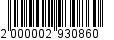 «».2. Опубликовать настоящее постановление в газете «Майкопские новости» и разместить на официальном сайте Администрации муниципального образования «Город Майкоп».3. Постановление «О внесении изменений в реестр мест (площадок) накопления твердых коммунальных отходов на территории муниципального образования «Город Майкоп» вступает в силу со дня его официального опубликования.Глава муниципального образования«Город Майкоп»		                                                          Г.А. МитрофановАдминистрация муниципального 
образования «Город Майкоп»Республики Адыгея 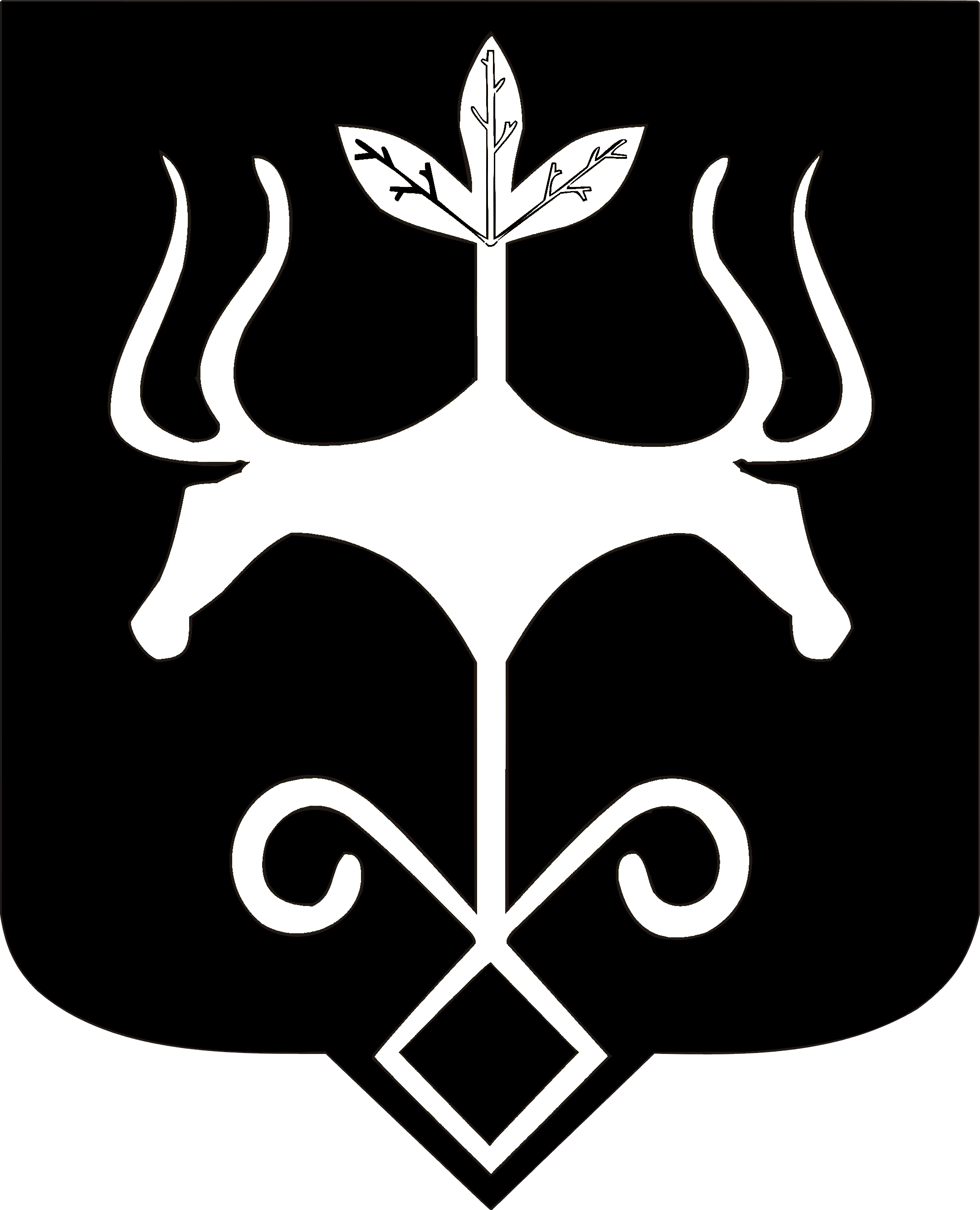 Адыгэ Республикэммуниципальнэ образованиеу 
«Къалэу Мыекъуапэ» и Администрацие216Республика Адыгея385000, г. Майкоп ул. Советская, 201 Вбетон110,33Территория кафе «Синнабон»Республика Адыгея, 385000г. Майкоп, ул. Советская, 201 ВООО «Диалог-Делайт»ИНН: 0104013195, ОГРН 1100105002238 Тел. 8 (961) 826 75 55Республика Адыгея, 385006г. Майкоп ул. Советская, 201 ВООО «Диалог-Делайт»кафе «Синнабон»217385000, Республика Адыгеяг. Майкоп,ул. Железнодорожная, 296бетон620,75Территория ул. Железнодорожная, 296Собственник помещения: Муштренко Атрем Игоревич 8 (928) 668 21 84Используется на основании договора аренды помещения: ООО «Агроторг»ОГРН 1027809237796, ИНН: 7825706086Тел.: 8 (495) 662 88 888 (495) 789 95 95385000, Республика АдыгеяГ. Майкоп,Ул. Железнодорожная, 296ООО «Агроторг» (магазин Пятерочка)218385000, Республика Адыгеяг. Майкоп,ул. Димитрова, 13бетон5,2221,1Территория МКД «Димитрова, 13»Собственник помещения: Бибова Марзият Дольчериевна 8 905 401 53 58Используется на основании договора аренды помещения: ООО «Агроторг»ИНН: 010514404992 ОГРНИП: 304010535000023   тел.: 8 905 401 53 58385000, Республика АдыгеяГ. Майкоп,Ул. Димитрова, 13ООО «Агроторг» (магазин Пятерочка)219385000, Республика Адыгеяг. Майкоп,ул. Крестьянская, 444асфальтобетонное220,75/1,5Территория ул. Крестьянская 444Каденко Андрей АлександровичПаспорт: 7903 344500, выдан 26.09.2003г.П. Тульский, ул. Первомайская , 165Тел. 8 918 679 85 14385000, Республика АдыгеяГ. Майкоп.Ул. Крестьянская, 444220385000, Республика Адыгеяг. Майкоп,ул. Курганная, 223плитка410,24Территория ул. Курганная, 223Собственник помещения Чувакин Николай Леонидович 8 960 437 58 48Используется на основании договора аренды помещения: Коробейникова Мария АндреевнаИНН:010512627908 ОГРНИП:314010532100081г. Майкоп, ул. П.Лумумбы,273тел:8 928 461 66 12385000, Республика АдыгеяГ. Майкоп.Ул. Курганная, 223Коробейникова Мария Андреевна (магазин)221385000, Республика Адыгеяг. Майкоп,ул. Пушкина, 192бетон5,1221Территория ул. Пушкина, 192.Собственник помещения Вагидов В.Н. ИНН: 010400322979 ОГРН: 304010525900283тел: 8 928 474 12 70Используется на основании договора аренды помещения: ООО «Агроторг» ОГРН:1027809237796Тел.: 8 (495) 662 88 88385000, Республика АдыгеяГ. Майкоп,Ул. Пушкина, 192ООО «Агроторг» (магазин Пятерочка)